Name:__________________________________			Class:____________TRY LOOKING AT THE LARGE CONCAVE AND CONVEX MIRRORSa) Which mirror gives you a large viewing area? ____________________b) Which mirrors gives you a large image? ________________________ Explain where you need to be in relationship to the mirror to get the large image.c)  Identify the type of mirror used in each case below: FLAT, CONCAVE, CONVEX.  	Write the type of mirror on the line below each situation.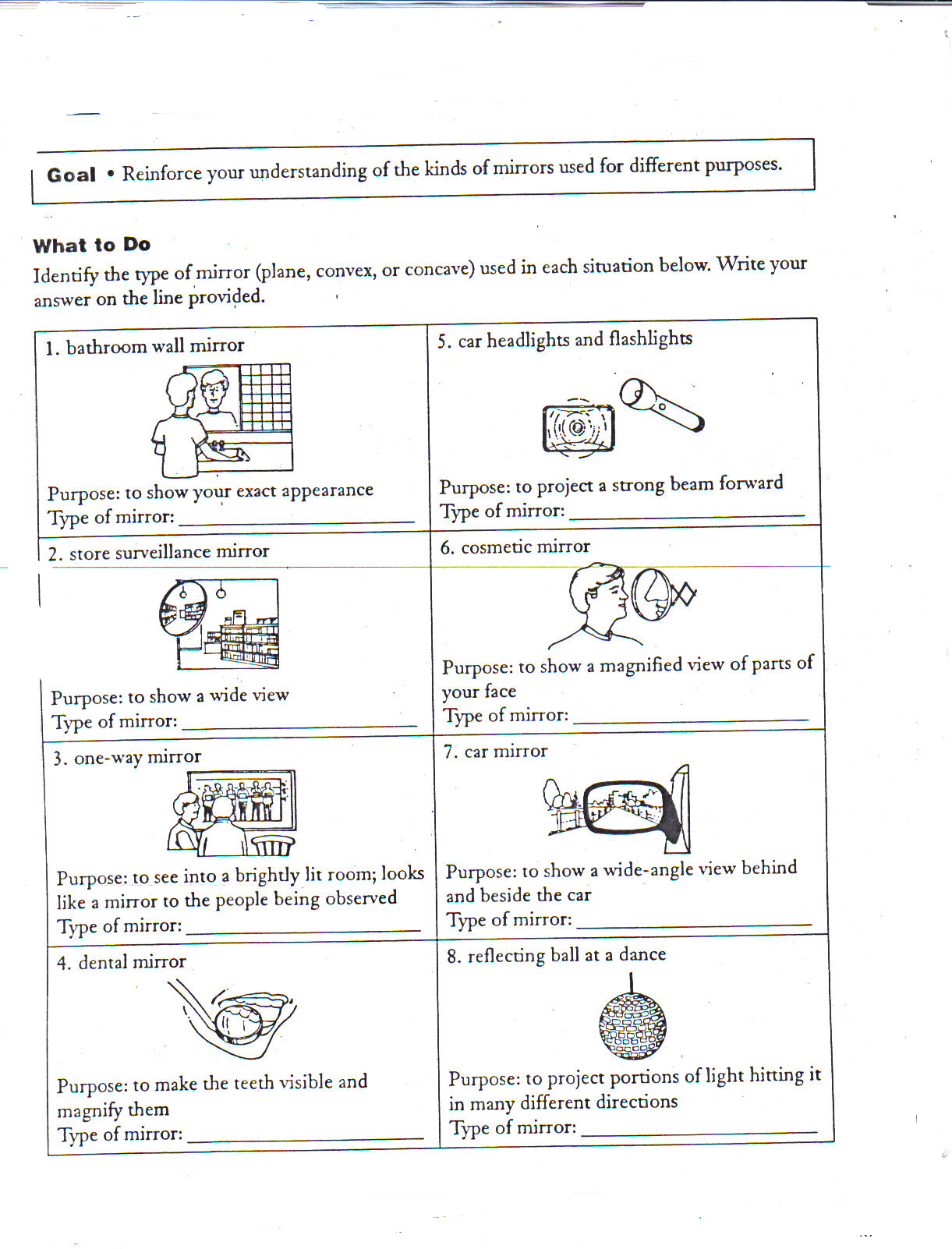 